 ST THOMAS’ CATHOLIC PRIMARY SCHOOL   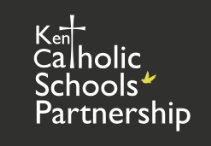 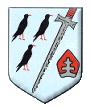 JOB SPECIFICATION - CLASS TEACHERCategoryJob Requirements EssentialDesirableQualifications and ExperienceWill have Qualified teacher status by Aug 2019Proven experience in primary educationOutstanding classroom practitionerExperience of teaching a creative curriculum√√√√Skills and UnderstandingGood knowledge and understanding of the New National Curriculum.Ability to plan effectively to ensure high quality learning for all pupils.Knowledge and understanding of formative assessment and its application.Understanding of the distinctive features of teaching in a Catholic school.Knowledge and understanding of matching work to the needs of pupils.Understanding of the need for team work; proven ability to work with other people.Ability to communicate effectively with parents, staff, pupils, other professionals and outside agencies.√√√√√√√AttitudesA committed and practising Catholic, or committed to supporting and developing our Catholic ethos Team player who works well with othersPro-active, takes initiativeHighest expectations of self and othersSelf-reflectiveHardworking, committed, dedicatedAdaptable and flexibleCommitted to the school’s policies on equal opportunities for all√√√√√√√√QualitiesEnthusiasticEnergeticClear, lively thinkerProblem solverSense of humourHighly organised√√√√√√